Муниципальное казённое общеобразовательное учреждение«Ново-Дмитриевская средняя общеобразовательная школа»Тарумовского района Республики ДагестанПриказ02.09. 2019 г.                                                                                           № 22Об организации работы с одаренными детьмив 2019/20 уч. годуВ целях совершенствования системы поиска и поддержки талантливых детей и их сопровождения в течение периода подготовки к участиюво Всероссийской олимпиаде школьников, а также создания условий всестороннего интеллектуального, творческого развития личностиприказываю: Назначить ответственным за организацию работы с одареннымидетьми Янибекову А.И.., зам. по ИКТ.2.Утвердить программу «Одарённые дети» (система работы школы с одарёнными детьми)3.Утвердить школьный план работы с одаренными детьмина 2019/20 уч. г. (приложение 1).4.Руководителям ШМО включить в планы МО мероприятия по работес одаренными детьми.5.Контроль за исполнением приказа возложить на зам. по ИКТ, УВР и ВРЯнибекову А.И., Узаирову З.М., Манапову К.Т.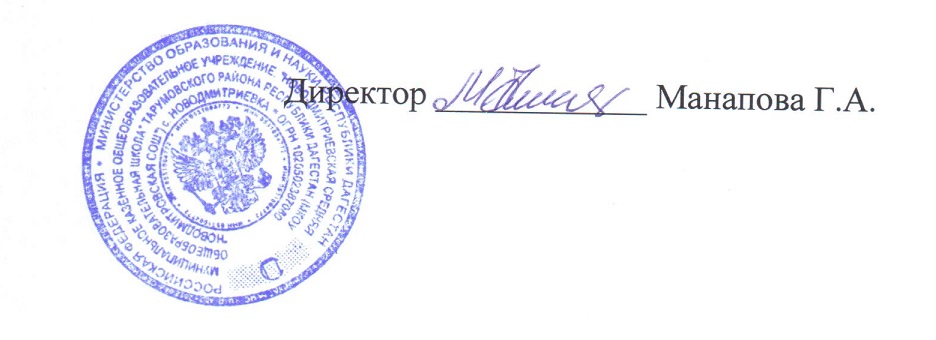 